Zinātniskā konference2015.gada 26. martā Autobiogrāfiskums Aspazijas un Kurzemes rakstnieču tekstosProgramma10.00 Reģistrācijadaļa. 10.30 – 12.2010.30 Konferences atklāšanaGita Grase, muzeja direktore10.35 Ieva Kalniņa, LU profesore 10.40  Mg. philol. Sigita Kušnere. Autobiogrāfiskie motīvi Aspazijas           romānā „Rudens lakstīgala”.11.00 Dr. philol. Ieva Kalniņa. Ēdiens divu lielo zemgaliešu – Aspazijas            un Annas Brigaderes – bērnības stāstos.11.20  Dr. philol. Gundega Grīnuma. Aspazija pie augstāko mācību           iestāžu sliekšņa.12.00  Dr. hist. Gints Putiķis. Aspazijas darbības aspekti Latvijas           Satversmes sapulcē.12.20 – 13.00 Muzeja apskate un kafijas pauzedaļa. 13.00 – 14.4513.00 Rita Vectirāne, Jelgavas domes priekšsēdētāja vietniece           Uzruna konferences dalībniekiem 13.10 Dr. philol. Ieva E. Kalniņa. Neiepazītā Veronika Strēlerte: Bērnības           atmiņu tēlojumi.13.30 Dr. philol. Eva Birzniece. Māras Zālītes romāns „Pieci pirksti”            postkoloniālā skatījumā.13.50 Dr. philol. Māra Grudule. Kurzemīte Dievzemīte: vācbaltietes           redzējums.14.10 Mg. philol. Brigita Ducmane. Aspazijas un Raiņa vietas Jelgavā.14.30 Konferences noslēgumsKonferences organizatoriĢ.Eliasa Jelgavas Vēstures un mākslas muzejs LU Humanitāro zinātņu fakultātes Latviešu literatūras vēstures un teorijas katedra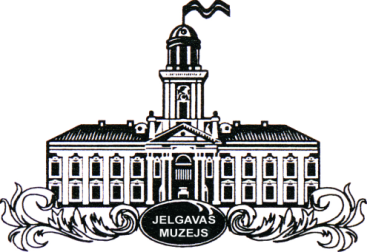 